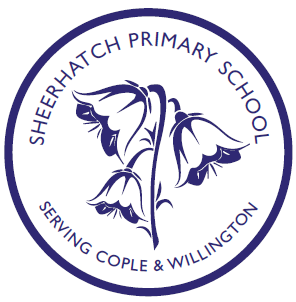 SHEERHATCH PRIMARYBEHAVIOUR POLICYThe purpose of this policy is to define the expectations we have of children’s behaviour in school; to promote and support a calm and ordered environment for all the children to thrive happily, and to enable them to learn and grown in an atmosphere that nurtures and protects but also strengthens and builds resilience.We have high expectations of our children and will encourage and empower them to make positive choices about their behaviour. Expectations are explicit in our ‘Sheerhatch’ values acrostic and will underpin the behaviour of all staff and pupils:SafeHonestEnthusiasticEncouragingRespectfulHard-workingAmbitiousTolerantCaringHappyThese expectations will be displayed in all parts of the school and will be referred to; and be part of our regular conversations. They will be reinforced in explicit learning activities and assemblies.RewardsPositive demonstration of these values will be rewarded in a variety of ways as appropriate. These may include:Praise given.Stickers (including Head teacher awards).House points.Green cards (worth 3 house points). Weekly certificates of achievement.Golden time/treats. Green cards can be given for exceptional work, outstanding behaviour or contribution and for staying ‘green’ all week – see below.House points will be totalled weekly and the winning house recognised in Friday assembly.‘Star of the Week’ certificates for one child in each class will also be presented in Friday assemblies and will recognise demonstration of one of the Sheerhatch values.SanctionsLow Level Disruption If behaviour fails to meet expectations, a verbal warning will be given in the first instance. (Sheerhatch values will be referred to where appropriate e.g. ‘You are not being Respectful’). Further incidents or continued disruption will lead to a visual warning e.g. name on board and the next step will be a yellow card given. The yellow card will be physically handed to the child with their name and date recorded on it and a yellow card will also be placed against their name on the ‘Good to be Green’ chart.A yellow card will entail 5 to 15 minutes time out (at the class teacher’s discretion) from an activity in class or during break time. If the yellow card is given by a member of support staff, the child should report with it to their class teacher.Yellow cards will be placed out of sight at the end of the day, but remain in the chart until the end of the week. Green cards will be issued on a Friday afternoon to all children who have remained green for the week. The chart will then start fresh every Monday morning.More Serious IncidentsIf a child is involved in a more serious behavioural incident such as deliberately hurting another child, intentionally damaging or taking property, or not responding to sanctions given, they may be given a red card. Staff should send the child to the Head or Assistant Head, who will decide whether to issue a red card and what the appropriate sanction will be. Parents/carers will be informed verbally if a child has received a red card.If a child receives a second red card within a half term period, a letter will be sent to the parents/carers and they will be invited to discuss the child’s behaviour.An individual behaviour plan may be set up for pupils who have difficulty responding to the day to day rewards and sanctions.(See appendix below regarding zero tolerance approach for aggressive behaviour.)ExclusionsIn rare circumstances, it may be necessary to exclude a pupil for a fixed period. Only the Head Teacher (or an Assistant Head teacher if the Head is not available) has the power to exclude a pupil from school. If the circumstances warrant, the Head Teacher can also exclude a pupil permanently. If a pupil is excluded, the parents/carers must be informed immediately and given reasons for the exclusion. At the same time, it will be made clear to the parents/carers that they can, if they wish, appeal against the decision to the Governing Body. The school will inform the parents/carers how to make any such appeal. The Head Teacher must inform the LA and the Governing Body about any permanent exclusion and about any fixed term exclusion. A committee made up of 3 members of the Governing Body considers any exclusion appeals on behalf of the Governors’. When an appeals panel meets to consider exclusion, they consider the circumstances in which the pupil was excluded, consider any representation by parents/carers and the LA and consider whether the pupil should be re-instated. If the Governors’ appeal panel decides that a pupil should be re-instated, the Head teacher must comply with this ruling.ReviewThis Policy will be reviewed in annually.  The Policy was approved by the Governing Body at its meeting on: Signed by Head Teacher ……………………………………………………………………Signed by Chair of Governors ………………………………………………………Appendix AZERO TOLERANCE (Fighting/Deliberately hurting someone else)If a child or children are fighting or a child has deliberately hurt someone else, the following procedures will apply.Immediate removal from the playground (or other location)Reported to senior member of staff (Headteacher/Assistant Headteacher) or Class Teacher if a senior member of staff is not available.Red card issued and parent to be informed at end of the dayChild given chance to explainwhat happenedOthers involved will be spoken toAny child who has provoked the action by their behavior to be given a yellow cardRepeated provocation will lead to a red cardAgressor given extended time out (15 minutes) in isolation and given an appropriate activity to carry out eg. Social story to read; thinking activity; letter of apology